МІНІСТЕРСТВО ОСВІТИ І НАУКИ УКРАЇНИОДЕСЬКИЙ НАЦІОНАЛЬНИЙ УНІВЕРСИТЕТ імені І. І. МЕЧНИКОВА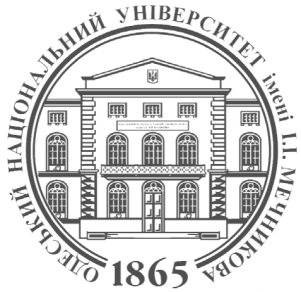 Факультет романо-германської філологіїКафедра лексикології та стилістики англійської мовиСилабус навчальної дисципліни       АНГЛОМОВНИЙ ТУРИСТИЧНИЙ ДИСКУРСРівень вищої освіти:Перший (бакалаврський)Галузь знань:03    Гуманітарні наукиСпеціальність:035 Філологія Спеціалізація:Спеціалізація: 035.041 Германські мови та літератури (переклад включно), перша – англійська Освітньо-професійна програма:«Германські мови та літератури (переклад включно), перша – англійська»Семестр, рік навчання:5семестр, 3 рікСтатус дисципліниВибірковаОбсяг:3 кредити ЄКТС, 90 годин, з яких: практичні заняття – 36 годин, самостійна робота – 54 годинМова викладання:англійськаДень, час, місце:Відповідно до  розкладуВикладачі:Олена Володимирівна ІГІНА, к. філол. н., доцент кафедри лексикології та стилістики англійської мовиКонтактна інформація:elenaigina@ukr.netРобоче місце:Французький бульвар, 24/26,кафедра лексикології та стилістики англійської мови (ауд. 110)Консультації:Онлайн-консультації за потребою кожний робочий день з 10.00 до 13.00 за адресою  elenaigina@ukr.net Передреквізити:Знання у царині  лексикології , стилістики , країнознавства Великобританії та СШАПостреквізити:Підготовка здобувачів вищої освіти до працевлаштування у галузі міжнародного туризму, підготовка до написання курсових та  дипломних робіт відповідної тематики.Мета навчальної дисципліни:Ознайомити студентів із  ключовими поняттями дисципліни “Англомовний туристичний дискурс”, дослідити основні напрямки розвитку сучасного туристичного дискурсу.Завдання навчальної дисципліни:Сформувати у здобувачів вищої освіти першого рівня практичні знання у галузі англомовного туристичного дискурсу.Очікувані результати навчання:У результаті вивчення навчальної дисципліни здобувач вищої освіти повинензнати: ключові поняття дисципліни “Англомовний туристичний дискурс”;вміти: вільно користуватися туристичною термінологією, розв’язувати різноманітні задачі та проблеми у подорожах, вести ділову кореспонденцію в галузі туризму.Зміст навчальної дисципліни:Змістовий модуль 1.Тема 1. Introducing the course of International Tourism Discourse. Setting new goals and developing achievable relevant objectives. Travelling as the main way of broadening your mind, learning different cultures, acquiring new experiences. Тема 2. Discussing different accommodation types and tariffs: hotel facilities, hostels, camping and caravanning, bed and breakfast, self-catering. Learning new topical vocabulary. Тема 3. Learning topical vocabulary for booking a hotel and renting a car. What are the main tips on booking a hotel room and renting a car?Тема 4. Dwelling on the variety of transport facilities: airline and train terminology. What do you look for when choosing an airline? Pros and cons of a budget airline.Тема 5. Dwelling on the variety of transport facilities: sea travel and a road trip terminology. Planning a road trip in Europe.Тема 6. Talking about world currencies and money matters. Essential financial planning tips for travellers. Learning new topical vocabulary.Тема 7. Discussing geography and geographical features, climate and weather vocabulary.  Geographical diversity strategy: challenges and benefits.Тема 8. What is responsible tourism? What are the main ecological and economic issues in the modern world? Discussing 3 main principles of sustainable tourism (environmental, economic and socio-cultural principles).   Тема 9. The importance of travel safety, health and vaccination.  Discussing the challenges for international tourism due to COVID travel restrictions.  Learning new topical vocabulary.Тема 10.  Learning new problem-solving skills while traveling. Holiday mishaps and disasters: What has gone wrong?  (flight delay or cancelation, missing a flight, suffering from a jet lag, food poisoning, travel sickness, getting mugged, etc).  Тема 11. Discussing customer relations: some useful tips how to deal with complaints. How to write a complaint letter.Тема 12. Talking about culinary travel experience. Essential tips for planning a culinary trip. Learning new vocabulary about restaurants and international dishes.Тема 13. Pursuing a career in tourism: employment opportunities and challenges in tourism and hospitality. Tourism and hospitality as the foremost sectors of the world economy.  Тема 14. Talking about sight-seeing tours in the English-speaking countries (The UK, the USA, Canada, Australia, New Zealand).   Тема 15.  Learning the most famous cultural traditions in the English–speaking countries (the UK, the USA, Canada, Australia, New Zealand).Тема 16. Learning new travel and tourism terms, acronyms and abbreviations. Reading and discussing terms, acronyms and abbreviations in tourist texts. Тема 17. Learning new idioms and expressions used in tourism. Reading and discussing idioms and expressions in tourist texts.Методи навчання:Словесні: пояснення, бесіда.Наочні: Powerpoint презентація Практичні: усні доповіді, підготовка до практичних занять,  індивідуальні завдання, які передбачають розробку PowerPoint презентацій та  укладення словника туристичних термінів, скорочень, ідіом та стійких виразів. Рекомендована література:ОсновнаLeo J. Welcome! English for the Travel and Tourism Industry. CUP, 2016. 108p.O’Hara F. Be My Guest. English for the Hotel Industry. CUP, 2016. 114p.John Walker  Introduction to Hospitality. Pearson Education Limited, 8th edition, 2019. 432 p. Wyatt R. Leisure, Travel and Tourism. Vocabulary workbook. Bloomsbury Publishing PLC, 2019. 80p.                                      ДодатковаEvans V. Career Paths – Tourism: Student’s  Book.  Express Publishing, 2015. 40p.Frochot E. A Practical Guide to Managing Tourist Experiences. Routledge, 2021.220p.Jacob M., Strutt P. English for International Tourism. Pearson Education Limited, 2012. 129p.McAdam K., Bateman H. Dictionary of Leisure, Travel and Tourism. Bloomsbury Publishing PLC, 2010. 380p.Morrison A., Maxim C.  World Tourism Cities: A Systematic  Approach to Urban Tourism. Routledge, 2021. 358p.                Електронні інформаційні ресурсиНаукова бібліотека ОНУ:загальний електронний каталог НБ ОНУ: http://lib.onu.edu.ua/elektronnyj-katalog/  електронна бібліотека підручників: http://lib.onu.edu.ua/elektronnaya-biblioteka-uchebnikov/ навчальні та методичні матеріали: http://lib.onu.edu.ua/rgf/Електронна бібліотека «УКРАЇНІКА»  http://irbis-nbuv.gov.uaСайт бібліотеки ім. В. І. Вернадського: http://www.nbuv.gov.ua/https://www.oxfordreference.com/display/10.1093/acref/9780191733987.001.0001/acref-9780191733987;jsessionid=73BAB92DDAD47C1AA51BCB33FCF1617CОцінювання:Поточний контроль: оцінювання усних відповідей під час практичних занять, усних доповідей, індивідуальних завдань.Підсумковий контроль: залік.У ході поточного контролю студент може отримати максимальну оцінку (100 балів) за кожну тему змістового модуля.Загальна оцінка з навчальної дисципліни – це є середнє арифметичне суми балів за поточний контроль. Здобувач вищої освіти одержує підсумкову оцінку, якщо за результатами поточного контролю він набрав за кожну тему 60 і більше балів.Якщо за результатами поточного контролю студент набрав менше 60 балів, або якщо він набрав 60 і більше балів, проте хоче поліпшити свій підсумковий результат, він повинен виконати залікове завдання (див. Перелік питань для поточного контролю) і з урахуванням його результатів одержати відповідну кількість залікових балів із дисципліни.ПОЛІТИКА КУРСУ («правила гри»):Відвідування занять Регуляція пропусків Відвідування занять є обов’язковим. В окремих випадках навчання може відбуватись он-лайн з використанням дистанційних технологій. Відпрацювання пропущених занять має бути регулярним за домовленістю з викладачем у години консультацій. Порядок та умови навчання регламентуються «Положенням про організацію освітнього процесу в ОНУ імені І.І.Мечникова» (poloz-org-osvit-process_2022.pdf).Дедлайни та перескладанняСлід дотримуватися запропонованих у розкладі термінів складання сесії; перескладання відбувається відповідно до «Положення про організацію і проведення контролю результатів навчання здобувачів вищої освіти ОНУі І.І. Мечникова (2020 р.) (http://onu.edu.ua/pub/bank/userfiles/files /documents/polozennya/poloz-org-kontrol_2022.pdf)Політика академічної доброчесності Регламентується «Положенням про запобігання та виявлення академічного плагіату у освітній та науково-дослідній роботі учасників освітнього процесу та науковців Одеського національного університету імені І.І. Мечникова» (polozhennya-antiplagiat-2021.pdf (onu.edu.ua)Використання комп’ютерів/телефо-нів на занятті Під час занять не дозволяється користуватися мобільними телефонами, які попередньо мають бути переведені у беззвучний режим.Електронні пристрої використовуються лише за умов наявності відповідної вимоги в навчальному завданні.Комунікація Всі робочі оголошення або надсилаються через старосту академгрупи на електронну пошту, або через чат академгрупи у Viber/Telegram. Студенти мають регулярно перевіряти повідомлення і вчасно на них реагувати. 